REQUERIMENTO Nº 301/2017PROFESSORA SILVANA – PTB, BRUNO DELGADO – PMB, CLAUDIO OLIVEIRA – PR, FÁBIO GAVASSO – PSB, MAURICIO GOMES – PSB, PROFESSORA MARISA – PTB e vereadores abaixo assinados, com assento nesta Casa, de conformidade com os artigos 118 e 121 do Regimento Interno, requerem à Mesa que este Expediente seja encaminhado ao Exmo. Senhor Pedro Taques, Governador do Estado do Mato Grosso, ao Senhor Marco Aurélio Marrafon, Secretário de Educação do Estado do Mato Grosso, ao Senhor Zeferino Passos Guarrezi Júnior, Assessor Pedagógico de Sorriso, com cópia ao Senhor Ari Genézio Lafin, Prefeito Municipal de Sorriso/MT e ao Senhor Paulo Nestor Nogueira da Silveira, Diretor da Escola Estadual Mario Spinelli, requerendo informações do andamento do projeto da construção do refeitório da Escola Estadual Mario Spinelli, em município de Sorriso- MT.JUSTIFICATIVASA Escola Estadual Mário Spinelli está localizada na Avenida Blumenau, nº1831, Bairro Morada do Sol, Sorriso – MT. Neste ano letivo de 2017 implantou uma nova modalidade de ensino: o Ensino em período integral. Hoje recebe 316 (trezentos e dezesseis) alunos e possui 62 (sessenta e dois) funcionários.Atualmente a Escola oferece aos alunos três refeições diárias: café da manhã, almoço e lanche, atendendo os padrões necessários de qualidade da alimentação escolar.Porém, a Escola ainda necessita de um refeitório adequado para alimentação dos alunos. A Escola adaptou uma sala que era almoxarifado para ser a cozinha e a comida é servida sobre mesas improvisadas. Após os alunos se servirem, fazem suas refeições em pé, pois também não há mesas/cadeiras para os mesmos se sentarem.A escola não possui um espaço coberto, dificultando ainda mais a refeição dos alunos, principalmente neste período chuvoso.Com o exposto acima, requeremos da SEDUC/MT, informações sobre o andamento do projeto da construção do refeitório da Escola Estadual Mário Spinelli, do município de Sorriso- MT, com a finalidade em disponibilizar um espaço necessário ao atendimento adequado dos educandos, educadores e demais servidores desta unidade de ensino.                      Câmara Municipal de Sorriso, Estado de Mato Grosso, em 13 de novembro de 2017.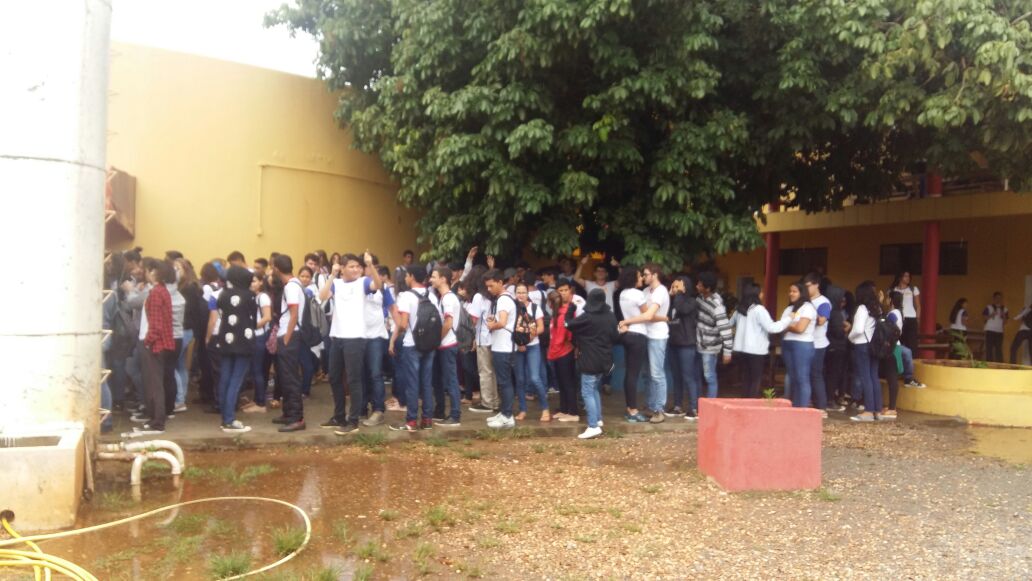 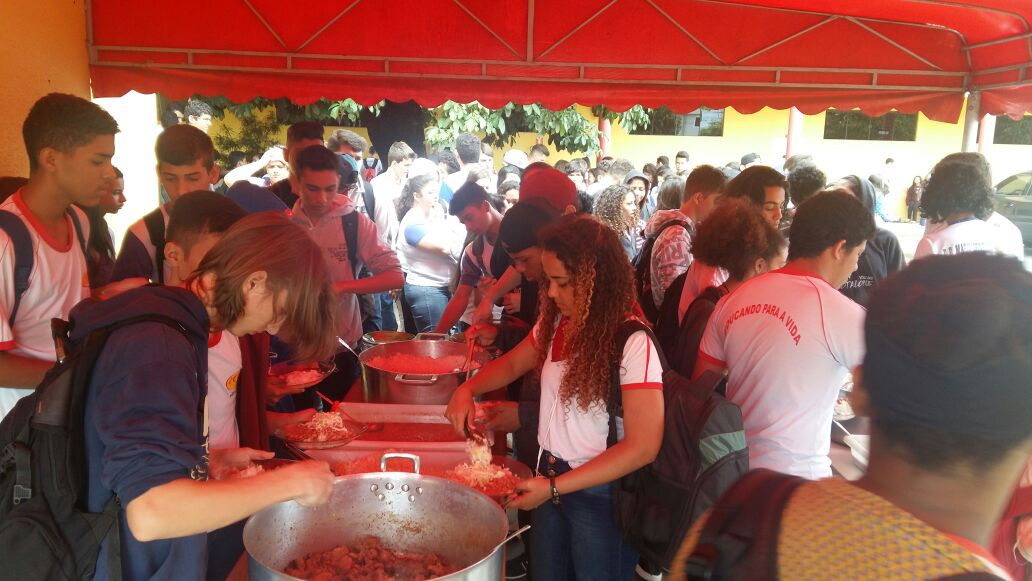 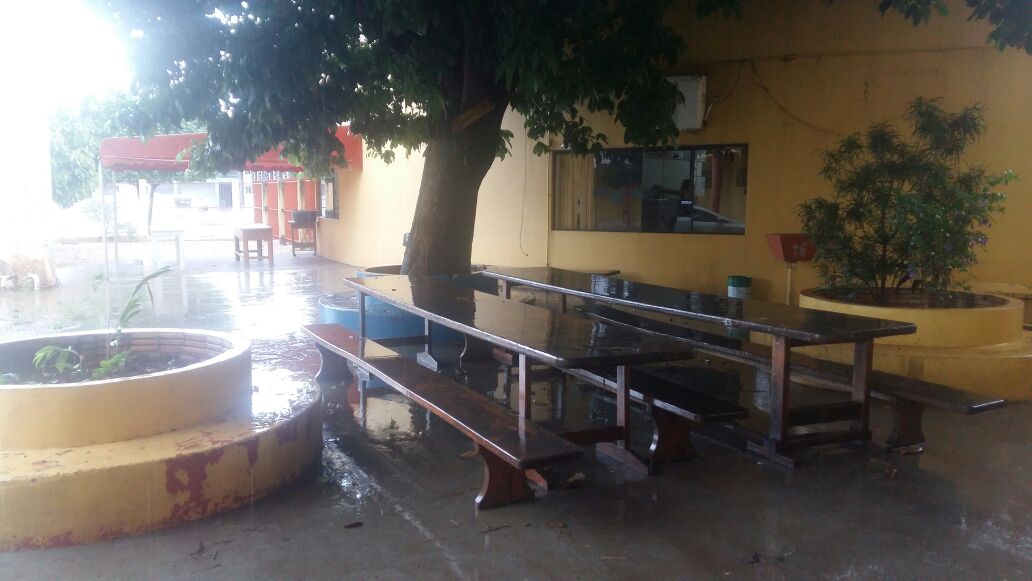 BRUNO DELGADOVereador – PMBPROFESSORA SILVANAVereadora PTBCLAUDIO OLIVEIRAVereador – PRFÁBIO GAVASSOVereador - PSBMAURICIO GOMESVereador – PSBPROFESSORA MARISAVereadora – PTB